самостійна робота  № Тема: Повний диференціал. Часткові похідні вищих порядків Мета: набути навички і вміння знаходити повного диференціалу, та часткових похідних вищого порядку. отримувати  знання за темою самостійно; відпрацювати основні навички, прийоми розв’язань; засвоїти уміння самостійно використовувати знання, навички, Тривалість:   2 годЛітература:Основна: пiдручник  для студентiв вищих навчальних закладiв I-II рiвнiв акредитацii   МАТЕМАТИКА О.М.Афанасьева, Я.С.Бродський, О.Л.Павлов, А.К.СлiпканьДопоміжна:МАТЕМАТИКА      В.Т.Лiсiчкiн,I.Л.Соловейчик  пiдручник  для  техникумiвПлан:Повний диференціал функції. Знаходження повного диференціалаПоняття похідної вищих порядківЗнаходження другої похідноїМетодичні рекомендації: ввести поняття похідної вищих порядків, формування умінь у знаходженні похідних другого порядку потім вищих порядків;Конспективний виклад питань:Повний диференціал функції.  Повний приріст функції  визначається за формулою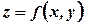                            ,                                      (2.1)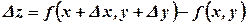 де   і  - прирости незалежних змінних.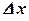 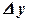 Повним диференціалом функції  називається головна лінійна відносно  і  частина приросту функції, яка обчислюється за формулою                                      ,                                                    (2.2)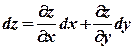 де , .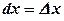 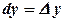 Для наближеного обчислення значення функції двох змінних користуються  наближеною рівністю              .               (2.3)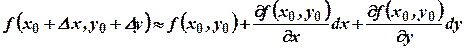          Ця наближена рівність тим точніша, чим менше величини  і .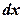 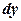 Нехай  - функція двох змінних  і , кожна з яких, в свою чергу, є функцією незалежної змінної : , . Тоді функція  є складеною функцією змінної .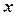 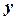 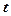 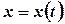 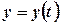 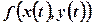 Похідну цієї функції знаходять за формулою                                       .                                                 (2.4)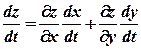 Зокрема, якщо  , а , то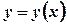                                                 .                                                      (2.5)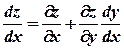 Нехай  - функція двох змінних  та , які також залежать від змінних  та : , . Тоді функція  є складеною функцією незалежних змінних  та , а її частинні похідні по цим змінним обчислюються за формулами: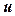 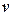 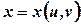 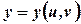 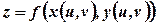                                                 (2.6)  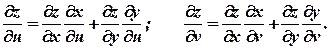 Зразки розв’язування задач1. Знайти повний диференціал функцій:а) .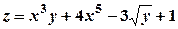             Знайдемо частинні похідні:;   .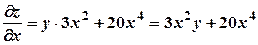 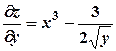 За формулою (2.2) будемо мати:.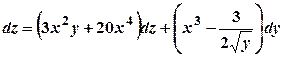 б) .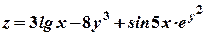 ;   .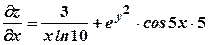 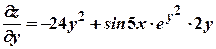 Отже, .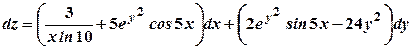 в) .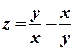 ;   . Будемо мати: .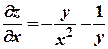 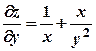 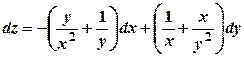 г) .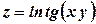 ;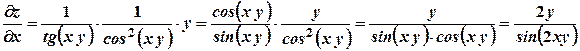 .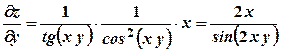 Тоді отримаємо:.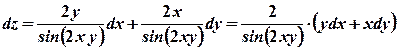 2. Обчислити наближено за допомогою повного диференціала: .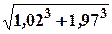      Розглянемо    функцію   ,   тоді     ;    .  Покладемо, що , , обчислимо ,       . Тоді  . Знаходимо частинні похідні і їх значення в точці , а саме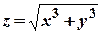 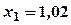 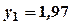 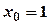 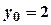 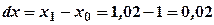 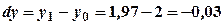 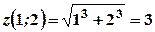 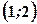 ,  тоді  ;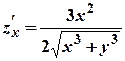 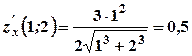 ,  тоді  .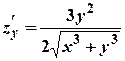 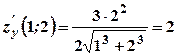 Повний диференціал.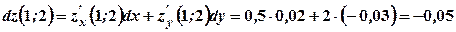 Користуючись формулою (2.3), отримаємо: , а саме: .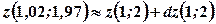 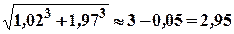  Частинні похідні вищих порядків.  Якщо задано функцію  і обчислені її частинні похідні  і , то вони також є функціями незалежних змінних  і , а тому від кожної із них можна обчислити похідні як по змінній  так і по змінній .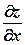 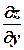 Частинні похідні від частинних похідних першого порядку називаються частинними похідними другого порядку. Вони позначаються:,          ,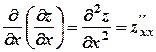 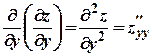 ,         .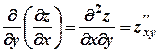 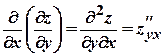 Аналогічно означаються і позначаються частинні похідні вищих порядків.Частинні похідні, які відмінні одна від одної лише порядком диференціювання, називаються мішаними похідними. Вони є рівними між собою при умові їх неперервності, тобто .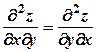 Похідна від неявної функції, яку задано рівнянням  може бути обчислена за формулою: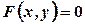                                             .                                                         (2.7)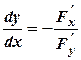 Частинні похідні неявної функції , заданої рівнянням , можуть бути обчисленні за формулами: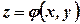 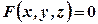                                 ,        .                                           (2.8)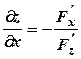 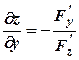 Задача2. Знайти частинні похідні другого порядку:а) .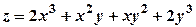              Знайдемо  перші похідні:        ,    .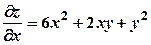 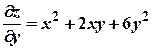    Знайдемо другі похідні:        ,   ,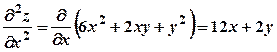 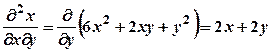        ,   .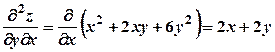 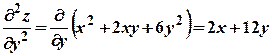 б) .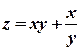          ,   ;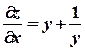 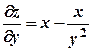          ,   ,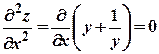 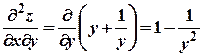          ,     .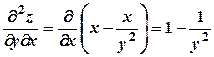 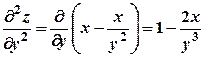 в) .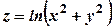           ,    ;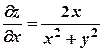 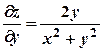           ,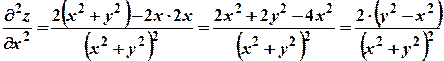          ,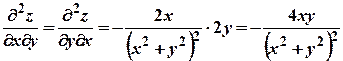 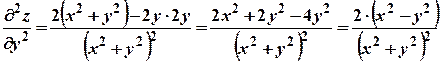 Питання для самоконтролю: 1) Правило знаходження похідної другого порядку.2) Механічний зміст похідної другого порядку.3) Похідна n-го порядку.Додаткові матеріали: Похідні вищих порядків
1. Правило знаходження похідної другого порядку
Похідна другого порядку це є похідна першого порядку від похідної першого порядку, тобто .

Похідна другого порядку позначається одним із таких символів: .
Правило знаходження похідної другого порядку:

Щоб знайти від функції  похідну другого порядку, треба знайти спочатку від цієї функції похідну першого порядку , а потім від похідної  знайти ще похідну першого порядку.
^ 2. Механічний зміст похідної другого порядку
Механічний зміст похідної другого порядку: похідна другого порядку дорівнює прискоренню рухомої точки в даний момент часу.
^ 3. Похідна n-го порядку
Похідною n-го порядку, або n-ю похідною називається похідна першого порядку, якщо вона існує, від похідної (n-1)-го порядку, і позначається одним із символів: , .
Отже, згідно з означенням похідної n-го порядку, маємо таку рівність: =, звідси випливає правило знаходження похідної n-го порядку, а саме, щоб знайти похідну n-го порядку, треба функцію  про диференціювати послідовно n раз.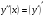 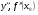 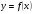 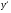 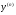 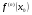 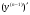 